Уличный баскетбол ВолейболПлаваниеАдминистрация Добринского муниципального районаотдел молодёжи, спорта и демографииУтверждаю: ______________Глава администрации Добринского муниципального районаС.П.Москворецкий Календарный план Официальных физкультурно-оздоровительных и спортивных мероприятий  Добринского муниципального района Липецкой области на 2019 годНаименование мероприятийСроки проведения Место проведенияОтветственные  за проведенияОбщее количество участников 1.Чемпионат Добринского муниципального района по уличному баскетболу. 8 маяп. Добринкаплощадь Ленина Отдел молодёжи, спорта и демографии администрации района 682.Первенство Добринского муниципального района по уличному баскетболу. 29 июня п. Добринкаплощадь ЛенинаОтдел молодёжи, спорта и демографии администрации района 503.Кубок Добринского муниципального района      уличному баскетболу. 10 августап. Добринкаплощадь ЛенинаОтдел молодёжи, спорта и демографии администрации района 544.Участие в чемпионате Липецкой области по уличному баскетболу среди мужских команд 2 группы.май - августпо назначению Отдел молодёжи, спорта и демографии администрации района 65.Участие в областных соревнованиях по стрит болу среди профессиональных образовательных учреждений.  февраляг. ЛипецкГосударственное областное бюджетное профессиональное образовательное учреждение «Добринское техническое училище»46.Первенство Добринского муниципального района по баскетболу среди юношей и девушек.ноябрь п. ДобринкаМАУ ДО ДООЦ                 (ФК и С)МАУ ДО ДООЦ                 (ФК и С)134Наименование мероприятийСроки проведения Место проведенияОтветственные  за проведенияОбщее количество участников 1.Чемпионат Добринского муниципального района                  по волейболу среди мужских команд. Февраль-март  п. ДобринкаМАУ ДО ДООЦ          (ФК и С)Отдел молодёжи, спорта и демографии администрации района, главы администраций сельских поселений 1802.Кубок Добринского муниципального района                    по волейболу среди мужских команд. 25 марта п. ДобринкаМАУ ДО ДООЦ                 (ФК и С)Отдел молодёжи, спорта и демографии администрации района, главы сельских поселений 1603.Участие в чемпионате области по волейболу среди команд высшей лигиОктябрь-декабрь по календарюОтдел молодёжи, спорта и демографии администрации района144.Участие в чемпионате области по волейболу среди команд любительской лиги.Февраль-апрельпо календарюОтдел молодёжи, спорта и демографии администрации района125.Участие в областных соревнованиях по волейболу среди профессиональных образовательных учреждений. ноябрь г. ЛипецкГосударственное областное бюджетное профессиональное образовательное учреждение «Добринское техническое училище»126.Рождественский турнир по волейболу среди юношей и девушек.4-5 январяп. ДобринкаМАУ ДО ДООЦ                 (ФК и С)                 МАУ ДО ДООЦ                 (ФК и С) п. Добринка1237.Участие в областных зональных соревнованиях по волейболу среди юношей и девушек.февральг. ЛипецкМАУ ДО ДООЦ                 (ФК и С) п. Добринка 24 8. Первенство Добринского муниципального района по волейболу среди девушек.февраль п. ДобринкаМАУ ДО ДООЦ                 (ФК и С)МАУ ДО ДООЦ (ФК и С) п. Добринка1209.Участие в Кубке Липецкой области по волейболу среди мужских команд.Апрельпо назначениюОтдел молодёжи, спорта и демографии администрации района1210. Участие в чемпионате Липецкой области по пляжному волейболу среди мужских команд.Июнь-август г. ЛипецкОтдел молодёжи, спорта и демографии администрации района611.Кубок Добринского муниципального района по волейболу среди юношеймартп. ДобринкаМАУ ДО ДООЦ                 (ФК и С)МАУ ДО ДООЦ (ФК и С) п. Добринка120Наименование мероприятийСроки проведения Место проведенияОтветственные  за проведенияОбщее количество участников 1.Чемпионат Добринского района по плаванию.30 мартаПлавательный бассейн «Жемчужина» п. ДобринкаОтдел молодёжи, спорта и демографии администрации района1202.Лично-командное первенство Добринского района по плаванию среди школьников.февральПлавательный бассейн «Жемчужина»              п. ДобринкаМАУ ДО «ДЮСШ «Жемчужина» п. Добринка1103.Первенство ДЮСШ по плаванию.апрельПлавательный бассейн «Жемчужина»  п. ДобринкаМАУ ДО «ДЮСШ «Жемчужина» п. Добринка504.Новогодний турнир по плаванию среди школьников.декабрь Плавательный бассейн «Жемчужина»  п. ДобринкаМАУ ДО «ДЮСШ «Жемчужина»                              п. Добринка905.Единый день плавания.22 декабряПлавательный бассейн «Жемчужина»   п. ДобринкаОтдел молодёжи, спорта и демографии администрации Добринского муниципального района3806.Районный Фестиваль «Умею плавать».МартПлавательный бассейн «Жемчужина»  п. ДобринкаМАУ ДО «ДЮСШ «Жемчужина»                               п. Добринка1807.Участие в зимнем Чемпионате и первенстве Липецкой области по плаванию.Январь – февральг. ЛипецкМАУ ДО «ДЮСШ «Жемчужина»                               п. Добринка158.Участие в областном фестивале «Умею плавать».Мартг. ЛипецкМАУ ДО «ДЮСШ «Жемчужина»                               п. Добринка129.Участие в первенстве Липецкой области по плаванию в рамках КСШ.МартМАУ ДО «ДЮСШ «Жемчужина»                               п. Добринка1010.Участие открытом первенстве Грязинского района по плаванию.Майг. ГрязиМАУ ДО «ДЮСШ «Жемчужина»                               п. Добринка1711.Участие в первенстве Липецкой области по плаванию.Май г. ЛипецкМАУ ДО «ДЮСШ «Жемчужина»                               п. Добринка1512.Участие в открытом первенстве Задонского района по плаванию среди воспитанников ОУ ДО.апрель- майг. ЗадонскМАУ ДО «ДЮСШ «Жемчужина»                               п. Добринка1813.Участие в открытом областном турнире на призы Заслуженного мастера спорта России В.Дятчина. декабрьг. ЛипецкОтдел молодёжи,    спорта и демографии администрации района 414.Открытый турнир Добринского района по плаванию на кубок главы района.майПлавательный бассейн «Жемчужина»         п. ДобринкаОтдел молодёжи,    спорта и демографии администрации района12015.Участие в чемпионате и первенстве Липецкой области по плаванию.апрельг. ЛипецкОтдел молодёжи,    спорта и демографии администрации района 1016.Сдача нормативов ГТО по плаванию.В течение годаПлавательный бассейн «Жемчужина»         п. ДобринкаОтдел молодёжи,   спорта и демографии администрации района450-500Наименование мероприятийСроки проведения Место проведенияОтветственные  за проведенияОбщее количество участников 1.Чемпионат Добринского района по лыжным гонкам.  9 февраляп. ДобринкаОтдел молодёжи,       спорта и демографии администрации района,                                 МАУ ДОД ДООЦ                (ФК и С)1672.Участие в Чемпионате                и первенстве Липецкой области по лыжным гонкам среди городов и районов. 16 февраляг. ЗадонскФСКОтдел молодёжи, спорта и демографии администрации района 83. Участие в областных соревнованиях по лыжам гонкам «Лыжня России – 2017».90 февраля с. ЛениноОтдел молодёжи,        спорта и демографии администрации района 204.Участие в Первенстве Липецкой области по лыжным гонкам среди юношей и девушек. февральпо назначениюМАУ ДОД ДООЦ              (ФК и С) п. Добринка16Наименование  мероприятийСроки проведения Место проведенияОтветственные  за проведенияОбщее количество участников 1.Чемпионат Добринского района по лёгкой атлетике. Апрель-май   п. ДобринкаМАУ ДОД ДООЦ                 (ФК и С) п. Добринка1102.Участие в Первенстве Липецкой области по лёгкой атлетике среди юношей и девушек.апрель - майг. ЛипецкМАУ ДОД ДООЦ                 (ФК и С)163.Районная легкоатлетическая эстафета, на призы газеты «Добринские вести».8 маяп. ДобринкаОтдел молодёжи,        спорта и демографии администрации района, МАУ ДОД ДООЦ                 (ФК и С)1204.Участие в областном легкоатлетическом кроссе среди профессиональных образовательных учреждений.  октябрьг. Липецк, лыжная база ОАО НЛМК Государственное областное бюджетное профессиональное образовательное учреждение «Добринское техническое училище»105.Участие в Чемпионате Липецкой области по лёгкой атлетике среди городов и районов.май-июньг. ЛипецкОтдел молодёжи,        спорта и демографии администрации района106.Чемпионат Добринского района по легкоатлетическому кроссу. сентябрьп. ДобринкаОтдел молодёжи,        спорта и демографии администрации района1307.Участие в Чемпионате и первенстве Липецкой области по легкоатлетическому кроссу среди городов и районов.сентябрьпо назначениюОтдел молодёжи,        спорта и демографии администрации района108.Районный легкоатлетический кросс «Кросс Нации».сентябрь Парк Молодёжи  п. ДобринкаОтдел молодёжи,        спорта и демографии администрации района160Наименование мероприятийСроки проведения Место проведенияОтветственные  за проведенияОбщее количество участников 1.Чемпионат Добринского муниципального района по настольному теннису среди мужчин и женщин.Март октябрь п. Добринка Отдел молодёжи,       спорта и демографии администрации района402.Первенство Добринского муниципального района по настольному теннису среди учащихся образовательных учреждений.ноябрьп. ДобринкаМАУ ДО ДООЦ         (ФК и С) п. Добринка503.Участие в Чемпионате Липецкой области по настольному теннису среди городов и районов.ноябрь-декабрь г. ЛипецкОтдел молодёжи,        спорта и демографии администрации района44. Первенство Добринского муниципального района по настольному теннису среди молодёжи.октябрьп. Добринка Отдел молодёжи,        спорта и демографии администрации района405. Открытый чемпионат Добринского муниципального района по настольному теннису среди мужчин и женщин.мартп. Добринка Отдел молодёжи,        спорта и демографии администрации района356.Чемпионат Добринского района по настольному теннису среди мужчин и женщин.октябрьп. Добринка Отдел молодёжи,        спорта и демографии администрации района457.Участие в областных соревнованиях по настольному теннису   среди профессиональных образовательных учреждений. ноябрь г. Липецк Государственное областное бюджетное профессиональное образовательное учреждение «Добринское техническое училище»38.Кубок Добринского района                  по настольному теннису среди мужчин и женщин. февраль-ноябрь п. Добринка Отдел молодёжи,        спорта и демографии администрации района28Наименование  мероприятийСроки проведения Место проведенияОтветственные  за проведенияОбщее количество участников 1.Чемпионат Добринского муниципального района по мини-футболу Ноябрь-декабрьМАУ ДОД ДООЦ                 (ФК и С) п. ДобринкаОтдел молодёжи,        спорта и демографии администрации района1202.Кубок Добринского района по мини-футболу. февраль-март п. Добринка Отдел молодёжи,       спорта и демографии администрации района903.Открытый турнир Добринского района по мини-футболу среди юношей, памяти М.В.Беляева.29 мартап. Добринка МАУ ДОД ДООЦ  (ФК и С)                         п. Добринка1104.Открытый турнир по мини-футболу, памяти А.Разарёнова.5 январяМАУ «Богородицкий ФОК»Администрация сельского поселения Богородицкий сельсовет905. Участие в Чемпионате Липецкой области по мини-футболу среди городов и районов.1 марта  п. Добринка Отдел молодёжи,       спорта и демографии администрации района126.Открытый чемпионат Добринского района по мини-футболу.ноябрь-декабрьМАУ ДОД ДООЦ                 (ФК и С)                      п. Добринка Отдел молодёжи,        спорта и демографии администрации района1207.Районный этап Всероссийского проекта "Мини-футбол - в школу" среди общеобразовательных учреждений. декабрьМАУ ДОД ДООЦ                 (ФК и С)                     п. ДобринкаМАУ ДО ДООЦ         (ФК и С)                         п. Добринка1008.Участие в областном этапе   Всероссийского проекта "Мини-футбол - в школу" среди общеобразовательных учреждений. январь-февраль г. Грязи,               г. Усмань,                г. ЛипецкМАУ ДО ДООЦ         (ФК и С) п. Добринка309.Участие в областных соревнованиях по мини-футболу среди профессиональных образовательных учреждений. декабрьг. Липецк Государственное областное бюджетное профессиональное образовательное учреждение «Добринское техническое училище»1010.Участие в областных соревнованиях по мини-футболу среди ветеранов.февральг. ЛипецкОтдел молодёжи,       спорта и демографии администрации района1511.Открытый турнир по мини-футболу среди команд ветеранов 50 +3 февраля МАУ ДОД ДООЦ                 (ФК и С)                     п. ДобринкаОтдел молодёжи,       спорта и демографии администрации района9012.Открытый турнир по миди-футболу среди ветеранов.сентябрь Парк Молодёжи Отдел молодёжи,       спорта и демографии администрации района90Наименование мероприятийСроки проведения Место проведенияОтветственные  за проведенияОбщее количество участников 1.Участие в Чемпионате Липецкой области по спортивному туризму.  сентябрьГрязинский районОтдел молодёжи,       спорта и демографии администрации района122.Чемпионат Добринского района по спортивному туризму. Август -сентябрьп. ДобринкаМАУ ДО ДООЦ                  (ФК и С) п. Добринка503.Участие в областных соревнованиях по туризму в закрытых помещениях среди учащихся.январьпо назначениюМАУ ДО ДООЦ                  (ФК и С) п. Добринка124.Первенство Добринского района по спортивному туризму в закрытых помещениях декабрьп. ДобринкаМАУ ДО ДООЦ                  (ФК и С) п. Добринка505.Участие в областных соревнованиях по туризму.майпо назначениюМАУ ДО ДООЦ                  (ФК и С) п. Добринка14Наименование мероприятийСроки проведения Место проведенияОтветственные  за проведенияОбщее количество участников 1.Участие в Чемпионате Липецкой области по шахматам среди сельских шахматистов.мартпо назначению Отдел молодёжи, спорта и демографии администрации района32.Чемпионат Добринского муниципального района по шахматам.    март п. ДобринкаОтдел молодёжи,     спорта и демографии администрации района  143. Участие в Чемпионате области по быстрым шахматам. январьг. ЛипецкОтдел молодёжи, спорта и демографии администрации района54. Открытое личное Первенство Добринского муниципального района по шахматам, посвященное Дню защитника Отечества.23 февраляп. Добринка Отдел молодёжи, спорта и демографии администрации района205.Участие в Чемпионате Липецкой области по шахматам.сентябрь-октябрьг. ЛипецкОтдел молодёжи,        спорта и демографии администрации района36.Участие в личном первенстве Липецкой области по шахматам. апрельг. ЛипецкОтдел молодёжи,       спорта и демографии администрации района37.Участие в областном первенство среди сельских шахматистов. март По назначениюОтдел молодёжи,        спорта и демографии администрации района28.Участие в лично-командном первенстве области среди сельских шахматистов по классическим шахматам.март-апрельПо назначениюОтдел молодёжи,        спорта и демографии администрации района29.Открытое первенство Добринского района по шахматам.12 июня п. Добринка Отдел молодёжи,        спорта и демографии администрации района1210.Первенство Добринского района по шахматам среди школьников.Ноябрь- декабрьМАУ ДО ДООЦ                  (ФК и С)                     п. ДобринкаМАУ ДО ДООЦ                  (ФК и С) п. Добринка2511.Участие в областных соревнованиях по шахматам среди школьников.ноябрь-декабрьг. ЛипецкМАУ ДО ДООЦ                  (ФК и С) п. Добринка3Наименование мероприятийСроки проведения Место проведенияОтветственные  за проведенияОбщее количество участников 1.Чемпионат Добринского района по баскетболу.мартМАУ ДО ДООЦ                  (ФК и С)                     п. ДобринкаОтдел молодёжи,        спорта и демографии администрации района 502.Первенство района по баскетболу среди юношей                 и девушек.ноябрьМАУ ДО ДООЦ                 (ФК и С) п. ДобринкаМАУ ДО ДООЦ                 (ФК и С) п. Добринка1103.Участие в зональных областных соревнованиях по баскетболу среди юношей и девушек. ноябрь-декабрьг. ЛипецкМАУ ДО ДООЦ                 (ФК и С) п. Добринка204.Кубок Добринского муниципального района                по баскетболу среди мужских команд. ноябрьп. ДобринкаМАУ ДО ДООЦ                 (ФК и С) п. Добринка505.Участие в открытом первенстве г. Липецка                    по баскетболу.по календарюг. ЛипецкОтдел молодёжи,      спорта и демографии администрации района156.Открытый турнир по баскетболу среди молодёжи, памяти В.Ю.Николашина.11 января МАУ ДО ДООЦ                 (ФК и С) п. ДобринкаОтдел молодёжи,      спорта и демографии администрации района87Наименование мероприятийСроки проведения Место проведенияОтветственные  за проведенияОбщее количество участников 1.Первенство Добринского района по футболу среди юношей. сентябрь-октябрьп. ДобринкаМАУ ДО ДООЦ              (ФК и С) п. Добринка1202.Районный турнир по мини-футболу среди школьников «Кожаный мяч».май-июньп. ДобринкаМАУ ДО ДООЦ         (ФК и С)                          п. Добринка1203.Участие в областном турнире по футболу среди школьников «Кожаный мяч».май-июньг. ЛипецкМАУ ДО  ДООЦ                           (ФК и С)                         п. Добринка204.Участие в Первенстве Липецкой области по футболу среди команд                 3 дивизиона.май - октябрьпо календарюОтдел молодёжи,        спорта и демографии администрации района255.Участие в Чемпионате Липецкой области по футболу среди команд                 1 дивизиона.май - октябрьпо календарюАдминистрация сельского поселения Каверинский сельсовет256.Участие в Первенстве Липецкой области по футболу среди команд                 ветеранов.по согласованиюпо календарюОтдел молодёжи,        спорта и демографии администрации района257.Чемпионат Добринского района по футболу среди юношей. сентябрь-октябрьп. ДобринкаМАУ ДО ДООЦ              (ФК и С) п. Добринка90Наименование мероприятийСроки проведения Место проведенияОтветственные  за проведенияОбщее количество участников 1.Открытое первенство Добринского района по тхэквондо среди детей 2007-2008 г.р., 2006-2005 г.р.февраль, ноябрьМАУ ДО ДООЦ              (ФК и С) п. ДобринкаМАУ ДО «ДЮСШ «Жемчужина»                               п. Добринка1102.Первенство ДЮСШ «Жемчужина» по тхэквондо среди детей 2007-2008 г.р., 2006-2005 г.р.Февраль, октябрьМАУ ДО ДООЦ              (ФК и С) п. ДобринкаМАУ ДО «ДЮСШ «Жемчужина»                               п. Добринка903.Участие в открытом областном турнире                     «Герои земли Воронежской».апрельг. ВоронежМАУ ДО «ДЮСШ «Жемчужина»                               п. Добринка104.Участие в открытом Первенстве Липецкой области среди юношей и девушек.Февральг. ЛипецкМАУ ДО «ДЮСШ «Жемчужина»                               п. Добринка125.Участие в открытом первенстве г. Воронежа среди кадетов и детей по тхэквондо.Октябрьг. ВоронежМАУ ДО «ДЮСШ «Жемчужина»                               п. Добринка126. Участие в детско –юношеском турнире, посвященный памятипервого президента тхэквондо Федулова г. Липецк.ноябрьг. ЛипецкМАУ ДО «ДЮСШ «Жемчужина»                               п. Добринка157. Участие в межрегиональном турнире по тхэквондо им. Телкова. г. Воронеж.Февраль- мартг. ВоронежМАУ ДО «ДЮСШ «Жемчужина»                               п. Добринка158. Участие во Всероссийском турнире «Кубок Рязанской крепости» г. Рязань.Март -апрельг. РязаньМАУ ДО «ДЮСШ «Жемчужина»                               п. Добринка89. Участие во Всероссийском открытом кубке Волгоградской области «Сталинградская битва».майг. ВолгоградМАУ ДО «ДЮСШ «Жемчужина»                               п. Добринка1210. Участие в первенстве ЦФО по тхэквондо среди юношей.январьг. РязаньМАУ ДО «ДЮСШ «Жемчужина»                              п. Добринка411.Участие в первенстве ЦФО по тхэквондо среди юниоров. мартПо назначениюМАУ ДО «ДЮСШ «Жемчужина»                               п. Добринка612. Участие в первенстве России среди юниоров по тхэквондо среди юношей.февраль- мартПо назначениюМАУ ДО «ДЮСШ «Жемчужина»                               п. Добринка213.Участие в первенстве России среди юниоров по тхэквондо среди юниоров. апрель – майПо назначениюМАУ ДО «ДЮСШ «Жемчужина»                              п. Добринка2Физкультурно-спортивные мероприятия среди лиц с ограниченными возможностями Наименование мероприятийСроки проведения Место проведенияОтветственные  за проведенияОбщее количество участников 1.Участие в областных соревнованиях по ориентированию среди детей.апрельг. ЛипецкМАУ ДО ДООЦ              (ФК и С) п. Добринка32.Участие в областных соревнованиях по лыжным гонкам среди детей.февральг. ЛипецкМАУ ДО ДООЦ              (ФК и С) п. Добринка43.Участие в областных соревнованиях по шашкам среди детей.майг. ЛипецкМАУ ДО ДООЦ              (ФК и С) п. Добринка34.Участие в областных соревнованиях по петанкту среди детей.майг. ЛипецкМАУ ДО ДООЦ              (ФК и С) п. Добринка25.Участие в областных соревнованиях по гребле на тренажерах среди детей.октябрьг. ЛипецкМАУ ДО ДООЦ              (ФК и С) п. Добринка36.Участие в областных соревнованиях по легкой атлетике среди детей.сентябрьг. ЛипецкМАУ ДО ДООЦ              (ФК и С) п. Добринка47.Участие в областных соревнованиях по настольному теннису среди детей.октябрьг. ЛипецкМАУ ДО ДООЦ              (ФК и С) п. Добринка38.Участие в областных соревнованиях по лыжным гонкам среди слепых.февраляг. ГрязиОтдел молодёжи, спорта и демографии администрации района49.Чемпионат Добринского района                    по стрельбе из пневматической винтовки среди инвалидов.апрельп. ДобринкаОтдел молодёжи, спорта и демографии администрации района2010.Участие в областных соревнованиях по лыжным гонкам среди инвалидов.февральг. ЛипецкОтдел молодёжи, спорта и демографии администрации района411.Участие в областных соревнованиях по плаванию среди слепых.октябрьг. ЛипецкОтдел молодёжи, спорта и демографии администрации района612.Участие в областных соревнованиях по лёгкой атлетике.31 январяг. ЛипецкДС «Молодёжный»Отдел молодёжи, спорта и демографии администрации района 613.Открытый чемпионат Добринского района по плаванию среди слепыхоктябрь-ноябрьПлавательный бассейн «Жемчужина»           п. ДобринкаОтдел молодёжи, спорта и демографии администрации района5514.Участие в спартакиаде трудящихся Липецкой области. майг. ЗадонскОтдел молодёжи, спорта и демографии администрации района115. Участие в областных соревнованиях по дартцу среди детей инвалидов и детей с ограниченными возможностями здоровьяМарт г. ЛипецкМАУ ДО ДООЦ              (ФК и С) п. Добринка16.Участие в областных соревнованиях по рыболовному спортуиюльпо назначениюОтдел молодёжи, спорта и демографии администрации района4Комплексные физкультурно-оздоровительные                                                             и спортивные мероприятияНаименование мероприятийСроки проведения Место проведенияОтветственные  за проведенияОбщее количество участников 1.Районная спартакиада допризывной учащейся молодёжи.февраль, апрель-майп. ДобринкаМАУ ДО ДООЦ                (ФК и С) п. Добринка, НОУ ДО Добринский  учебно-спортивный центр  ДОСААФ  1102.Районная историко-патриотическая спортивная игры «Вперёд, мальчишки!».мартп. ДобринкаМАУ ДО ДООЦ                (ФК и С) п. Добринка903.Участие в зональных областных соревнованиях историко-патриотической спортивной игры «Вперёд, мальчишки!». мартп. ДобринкаОтдел образования администрации Добринского района, НОУ ДО Добринский учебно-спортивный центр ДОСААФ  1204.Районный фестиваль «Президентские состязания».апрель-майп. ДобринкаМАУ ДО ДООЦ                (ФК и С) п. Добринка1205.Участие в областном фестивале «Президентские состязания».апрель-майп. ДобринкаМАУ ДО ДООЦ                (ФК и С) п. Добринка1206.Участие в областном многоборье ГТО. апрель г. ЛипецкГосударственное областное бюджетное профессиональное образовательное учреждение «Добринское техническое училище»127.Участие в областной спортивной игре «Победа». июньг. ЛипецкОтдел образования администрации района, НОУ ДО Добринский учебно-спортивный центр ДОСААФ  128.Спартакиада трудящихся Добринского района.майПарк молодёжи п. ДобринкаОтдел молодёжи, спорта и демографии, главы сельских поселений2509.Участие в Спартакиаде трудящихся Липецкой области. май-июньпо назначениюОтдел молодёжи, спорта и демографии администрации района2210.Районный спортивный праздник «День физкультурника».август сельские поселенияОтдел молодёжи, спорта и демографии, главы сельских поселений6 45011.Первенство Добринского муниципального района по зимней рыбалке.февральп. Добринка Отдел молодёжи, спорта и демографии, главы сельских поселений14012.Районный фестиваль «Папа, мама, я-спортивная семья!»февральп. Добринка Отдел молодёжи, спорта и демографии, МАУ ДО ДООЦ  (ФК и С) п. Добринка9713. Межпоселенческие соревнования по легкоатлетическому кроссу. апрель, сентябрьсельские поселенияМАУ ДО ДООЦ                (ФК и С) п. Добринка80015. Межпоселенческие соревнования по легкой атлетике. май, сентябрьсельские поселенияМАУ ДО ДООЦ                (ФК и С) п. Добринка60016.Районный велопробег Май, сентябрьсельские поселенияОтдел молодёжи, спорта и демографии администрации Добринского муниципального района75017.Декада спорта и здоровья. 1-9 января сельские поселенияОтдел молодёжи, спорта и демографии администрации Добринского муниципального района5 89018.Районные физкультурные мероприятия в рамках комплексного плана «Здоровый регион». В течение годасельские поселенияОтдел молодёжи,                  спорта и демографии администрации Добринского муниципального района5 80019.Участие в областных велопробегах. В течение годаПо назначениюОтдел молодёжи,                 спорта и демографии администрации Добринского муниципального района2520.Районный фестиваль      в рамках Дня ходьбы.октябрьп. Добринка Отдел молодёжи, спорта и демографии, МАУ ДО ДООЦ (ФК и С) п. Добринка15021.Участие в областном фестивале «Гонка ГТО».октябрьПо назначениюОтдел молодёжи,                 спорта и демографии администрации Добринского муниципального района12Наименование   мероприятийСроки проведения Место проведенияОтветственные  за проведенияОбщее количество участников 1.Чемпионат Добринского муниципального района по стрельбе из пневматической винтовки. февраль, майРайонный тирп. Добринка Отдел молодёжи, спорта и демографии администрации Добринского муниципального района502.Кубок района по стрельбе из пневматической винтовки.октябрьРайонный тирп. ДобринкаОтдел молодёжи, спорта и демографии администрации Добринского муниципального района503. Первенство Добринского муниципального района по стрельбе.ноябрь Районный тирп. ДобринкаОтдел молодёжи, спорта и демографии администрации Добринского муниципального района30Организация и проведение                                                                          физкультурных и спортивных мероприятий по реализации                      комплекса ГТОНаименование   мероприятийСроки проведения Место проведенияОтветственные  за проведенияОбщее количество участников 1. Соревнования по стрельбе из пневматической винтовки. февральп. Добринкацентр тестирования 452.Весенний фестиваль ГТО среди учащихся.апрель, майп. Добринкацентр тестирования 4503.Соревнования по плаванию среди учащихся.  март, апрельп. Добринкацентр тестирования 1204.Соревнования по легкоатлетическому кроссу среди учащихся.апрель, сентябрьп. Добринкацентр тестирования 1205.Соревнования по легкой атлетике среди учащихся.март, майп. Добринкацентр тестирования 1106.Прием и сдача комплекса ГТО среди трудящихся.В течение года п. Добринка Отдел молодёжи, спорта и демографии, центр тестирования 5507. Единая неделя ГТО.октябрьп. Добринка Отдел молодёжи, спорта и демографии, центр тестирования 350-4508.Прием и сдача комплекса ГТО среди учащихся 13-15 лет,16-17 лет. В течении года п. Добринка Отдел молодёжи, спорта и демографии, центр тестирования 3809.Зимний фестиваль ГТО.Январь-февраль п. Добринка Центр тестирования21010.Участие в областном фестивале ГТО.Февраль, март г. ЛипецкОтдел молодёжи, спорта и демографии, центр тестирования 14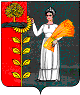 